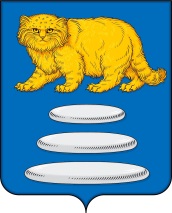 СОВЕТ МУНИЦИПАЛЬНОГО РАЙОНА«СРЕТЕНСКИЙ РАЙОН» ЗАБАЙКАЛЬСКОГО КРАЯРЕШЕНИЕ21 февраля 2024 года                                                                           № 41 -РНП                                                          г. СретенскО передаче части полномочий по содержанию муниципального жилищного фонда сельскому поселению «Дунаевское»         Руководствуясь частью 4 статьи 15 Федерального закона  от  6  октября  2003   года   №   131-ФЗ   "Об   общих  принципах  организации  местного самоуправления  в  Российской   Федерации", частью 1 статьи 86 Бюджетного кодекса Российской Федерации, Жилищным кодексом Российской Федерации, законом забайкальского края от 29 октября 2013 года № 875-ЗЗК «О регулировании отдельных вопросов обеспечения проведения капитального ремонта и общего имущества в многоквартирном доме, расположенных на территории Забайкальского края», Уставом муниципального  района «Сретенский район», утвержденного Решением Совета муниципального района «Сретенский район» Забайкальского края от 20.12.2011 года № 47-РНП, Решением Совета муниципального района «Сретенский район» Забайкальского края от 28 июня 2023 года № 10-РНП «Об утверждении Порядка заключения соглашения о передаче  (принятии) осуществления части полномочий муниципального района «Сретенский район»,  Уставом   муниципального образования сельского поселения «Дунаевское», решением   представительного органа поселения  Совета сельского поселения «Дунаевское»  от «25» декабря  2023 г. № 148  «О принятии полномочий по вопросу обеспечения проживающих в поселении и нуждающихся в жилых помещениях малоимущих граждан жилыми помещениями в границах населенных пунктов сельского поселения «Дунаевское», Совет муниципального района «Сретенский район» решил:           1. Муниципальному району «Сретенский район» Забайкальского края передать  сельскому поселению «Дунаевское» муниципального района «Сретенский район» Забайкальского края часть полномочий по содержанию муниципального жилищного фонда; 2. Муниципальному району «Сретенский район» Забайкальского края заключить с сельским поселением «Дунаевское» муниципального района «Сретенский район» Забайкальского края соглашение о передаче части полномочий по содержанию муниципального жилищного фонда, а конкретно на оплату взносов на капитальный ремонт общего имущества в многоквартирных домах, расположенных на территории сельского поселения «Дунаевское» на сумму 200 000  (двести тысяч) рублей 00 копеек. 3. Настоящее решение вступает в силу после его официального опубликования (обнародования) в порядке, установленном Уставом муниципального района «Сретенский район»           4. Контроль за исполнением настоящего решения возложить на заместителя главы муниципального района «Сретенский район» по вопросам территориального развития-начальника Управления территориального развития Администрации муниципального района «Сретенский район».  Председатель Совета  муниципального района «Сретенский район»                                                          В.В. Верхотуров  Глава муниципального района    «Сретенский район»                                                                А.С. ЗакурдаевИсп.: Матвеева О.А.Тел. 8 (30246) 2-13-33СОГЛАШЕНИЕмежду муниципальным районом «Сретенский район» и органом местного самоуправления сельского поселения «Дунаевское» о передаче полномочий в 2024 годуг. Сретенск                                                                                 «___» ___________ 2024 годаАдминистрация муниципального района «Сретенский район», именуемая в дальнейшем Сторона 1, в лице Главы Закурдаева Алексея Сергеевича, действующего на основании Устава муниципального района «Сретенский район», с одной стороны, и сельское поселение «Дунаевское», именуемое  в дальнейшем Сторона 2, в лице Главы администрации Стасюк Татьяны Александровны, действующего на основании Устава сельского поселения «Дунаевское», с другой стороны, руководствуясь частью 1 статьи 86 Бюджетного кодекса Российской Федерации, частью 4 статьи 15 Федерального закона  от  6  октября  2003   года   N   131-ФЗ   "Об   общих  принципах  организации  местного самоуправления  в  Российской   Федерации",  Уставом муниципального  района «Сретенский район», утвержденного Решением Совета муниципального района «Сретенский район» Забайкальского края от 20.12.2011 года № 47-РНП, Решение Совета муниципального района «Сретенский район» Забайкальского края от 28 июня 2023 года № 10-РНП «Об утверждении Порядка заключения соглашения о передаче  (принятии) осуществления части полномочий муниципального района «Сретенский район».,  Уставом   муниципального образования сельского поселения «Дунаевское», решением   представительного органа поселения  Совета сельского поселения «Дунаевское»  от «25» декабря  2023 г. № 148  «О принятии полномочий по вопросу обеспечения проживающих в поселении и нуждающихся в жилых помещениях малоимущих граждан жилыми помещениями в границах населенных пунктов сельского поселения «Дунаевское», заключили настоящее Соглашение о нижеследующем:1. Предмет Соглашения         1.1.   Настоящее  Соглашение  закрепляет  передачу  Стороной 1 осуществления части полномочий указанных в п. 1.2. настоящего соглашения Стороне 2 за счет межбюджетных трансфертов, предоставляемых из бюджета муниципального района «Сретенский район» в бюджет сельского поселения «Дунаевское» для финансового обеспечения осуществления передаваемых полномочий.1.2. Сторона 1 передает, а Сторона 2 принимает следующие полномочия:1.2.1 Содержание муниципального жилищного фонда.2. Порядок определения ежегодного объема межбюджетных трансфертов2.1.  Сумма межбюджетных трансфертов, передаваемых Администрацией района на  реализацию  полномочий,  указанных в пункте 1.2 настоящего Соглашения на 2024 г.  составляет 200 000 (двести тысяч) рублей, в соответствии с Постановлением Правительства Забайкальского края «Об установлении минимального размера взноса на капитальный ремонт общего имущества в многоквартирных домах, расположенных на территории Забайкальского края, на 2024 год» от 06 декабря 2023 года № 655.  2.2. Объем межбюджетных трансфертов, необходимых для осуществления передаваемых полномочий определяется ежегодно.2.3. Формирование, перечисление и учет межбюджетных трансфертов, предоставляемых  из бюджета муниципального района  бюджету сельского поселения «Дунаевское» на  реализацию  полномочий,  указанных в пункте 1.2. настоящего Соглашения, осуществляется в соответствии с  бюджетным законодательством Российской Федерации, при представлении администрацией сельского поселения следующих документов: Счет на взносы на капитальный ремонт от Забайкальского фонда капитального ремонта многоквартирных домов;Приложение № 1 «Реестр помещений в многоквартирных домах» к счету на взносы на капитальный ремонт. 2.4.  В случае приватизации муниципальных квартир, администрации сельского поселения предоставлять уведомления о приватизации в Фонд капитального ремонта и в Управление территориального развития администрации МР «Сретенский район» для внесения изменений в реестр помещений в многоквартирных домах.  2.5. Неиспользованные в установленный срок денежные средства, передаваемые в бюджет поселения в виде межбюджетных трансфертов на исполнение полномочий в соответствии с настоящим Соглашением, подлежат возврату в бюджет муниципального района.3. Права и обязанности Сторон3.1. Сторона 1: 3.1.1. перечисляет Стороне 2 финансовые средства в виде межбюджетных трансфертов, предназначенных для исполнения переданных по настоящему Соглашению полномочий;3.1.2 осуществляет контроль за исполнением Стороной 2 переданных ей полномочий, а также за целевым использованием финансовых средств, предоставленных на эти цели;3.1.3. взыскивает в установленном порядке использованные не по целевому назначению средства, предоставленные на осуществление полномочий;3.2. Сторона 2: 3.2.1. осуществляет переданные Стороной 1 полномочия в соответствии с действующим законодательством в пределах, выделенных на эти цели финансовых средств;3.2.2. распоряжается переданными Стороной 1 финансовыми средствами по целевому назначению;3.2.3. рассматривает представленные Стороной 1 предписания об устранении выявленных нарушений по реализации переданных полномочий, не позднее чем в 10-дневный срок, принимает меры по устранению нарушений и сообщает об этом Стороне 1.3.2.4. Ежеквартально,  не  позднее  10 числа,  следующего за отчетным  периодом,  представляет  Стороне 1  отчет  об использовании   финансовых   средств   для  исполнения  переданных  по настоящему Соглашению полномочий.4. Ответственность сторон4.1.     Установление     факта    ненадлежащего    осуществления Стороной 2 переданных ей полномочий является основанием для одностороннего  расторжения данного соглашения. Расторжение Соглашения влечет   за   собой   возврат   перечисленных  межбюджетных трансфертов,  за  вычетом фактических  расходов,  подтвержденных документально, в месячный срок  с момента подписания Соглашения о расторжении или  получения  письменного  уведомления  о  расторжении Соглашения.4.2.  Сторона 2 несет ответственность за осуществление переданных ей полномочий в той мере, в какой эти полномочия обеспечены финансовыми средствами.4.3. В случае неисполнения Стороной 1 вытекающих из настоящего  Соглашения  обязательств  по  финансированию осуществления Администрацией  поселения переданных ей полномочий, Администрация поселения вправе  требовать  расторжения  данного Соглашения.	5. Основания и порядок прекращения Соглашения5.1. Действие настоящего Соглашения может быть прекращено досрочно:5.1.1. по соглашению Сторон;5.1.2. в одностороннем порядке без обращения в суд в случае:- изменение действующего законодательства Российской Федерации и (или) законодательства Забайкальского края, в связи, с чем исполнение переданных полномочий становится невозможным;- неисполнение или ненадлежащее исполнение одной из сторон своих обязательств в соответствии с настоящим Соглашением.5.2. Уведомление   о   расторжении   настоящего   Соглашения  в одностороннем  порядке  направляется  второй  стороне  не менее чем за 3 месяца в письменном виде. 5.3. При прекращении действия Соглашения Сторона 2 возвращает Стороне 1 неиспользованные финансовые средства в течение 1 месяца.6. Заключительные условия6.1. Настоящее Соглашение вступает в силу с «01» января 2024  г.6.2. Срок действия настоящего Соглашения устанавливается до «31» декабря 2024 г.6.3. Все изменения и дополнения к настоящему Соглашению оформляются дополнительными соглашениями в письменной форме и подписываются уполномоченными на то представителями обеих Сторон.6.4. По вопросам, не урегулированным настоящим Соглашением, Стороны руководствуются действующим законодательством.6.5. Настоящее Соглашение составлено в трех экземплярах, имеющих равную юридическую силу, для каждой из Сторон.7. Реквизиты и подписи СторонПриложение № 1 к Решению Совета муниципального района «Сретенский район» Забайкальского краяот 21.02. 2024 года № 41-РНПАдминистрация  МР «Сретенский район»Место нахождения  . Сретенскул. Кочеткова,6Банковские реквизитыИНН   7519000213Администрация сельского поселения «Дунаевское»Место нахождения 673525, с. Дунаево,  Сретенский район, ул. Нагорная, 2Банковские реквизитыИНН 7519003616р/с/КС   03231643766400009100к/с/ЕКС 40102810945370000063Отделение Чита Банка России //УФК по Забайкальскому краю  г. ЧитаКомитет по финансам администрации МР «Сретенский район» Забайкальского краял/с 03913015370 в Управлении федерального казначейства по Забайкальскому краюР\С 031006430000000019100к/с  40102810945370000063Отделение Чита Банка России //УФК по Забайкальскому краю Банка г. Чита (Администрация сельского поселения «Дунаевское»)л\с  04913012980  в Управлении федерального казначейства по Забайкальскому краюОКТМО  76640101ОКТМО 76640420БИК  017601329БИК 017601329КПП   751901001КПП 751901001ОКОПФ  81ОКОПФ 20904ОКПО 02298201ОКПО78914480Глава муниципального района «Сретенский район»Глава администрации сельского поселения «Дунаевское»                                                 __________________  А.С. Закурдаев          _______________ Т.А. Стасюк